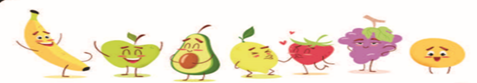 Whole Fruit or Chopped Fruit available everyday instead of the Dessert Option Bread, Milk, & Water Available DailyIf You Require Any Additional Information on Allergens or Special Diets Please Contact the School to complete a Special Diets Application FormMondayTuesdayWednesdayThursdayFridayWeek 122 MayGolden Crumbed Fish FilletOrMacaroni Cheese with Garlic Bread SliceChipped Potatoes/Mashed PotatoBeans & Garden PeasHomemade Ginger BiscuitHomemade Beef BolognaiseorChicken PieMashed Potato/ ½ Baked PotatoSweetcorn/ColeslawIce Cream and JellySouthern Spiced or Chicken WraporHomemade Chicken Curry & Naan BreadBoiled Rice, Potato Wedges & Tossed Salad/PeasChocolate Sponge & Custard and PearsRoast Gammon with Stuffing & GravyorCheesy Bean Loaded Jacket PotatoMashed & Roast PotatoesCarrots & BroccoliStrawberry Mousse or Rice Pudding Chilled/Hot with FruitHotdogorSweet Chilli Chicken PaniniChipped Potatoes/ Pasta Spirals Tossed Salad & ColeslawMilkshake & Flakemeal BiscuitWeek 229 MaySchool Closed -May Bank Holiday School ClosedSchool ClosedRoast Turkey with Stuffing & GravyorSausage and Bean PieMashed & Roast PotatoesCarrotsIce Cream Slider and Fruit PieceHomemade Pepperoni/Margherita PizzaorHomemade Beef LasagneChipped Potatoes/Pasta Spirals SaladColeslawHomemade Shortbread and FruitWeek 35 JuneSpiced Chicken FajitaorOven Baked Chicken NuggetsChipped Potatoes/Mash Potato/ColeslawBaked Beans & Garden PeasHomemade Ginger Biscuit and Fruit PieceHomemade Chicken Curry with Naan BreadorOven Baked Fish FingersMashed Potatoes & Boiled RiceSpaghetti Hoops /SweetcornHomemade Brownie and FruitHomemade Pepperoni/Margherita PizzaorBeef Chilli with Garlic Bread SliceGolden Fried Diced Potato/Boiled RiceSweetcornIce-Cream Jelly & PeachesRoast Gammon with Stuffing & GravyorSweet Chilli Chicken Loaded Jacket PotatoMashed & Roast PotatoesCarrot & ParsnipZesty Orange Sponge & Chocolate SauceHot Dog & Homemade SouporChicken WrapChipped Potatoes & Pasta SpiralsTossed Salad/Garden PeasStrawberry Milkshake &Flakemeal BiscuitWeek 412 JuneOven Baked Chicken GoujonsorPasta Spirals in a Rich Tomato and Pesto Sauce with Garlic Bread SliceGolden Diced PotatoesBaked Beans /SweetcornVanilla Artic Roll & Two FruitHomemade Chicken PieorOven Baked Fish FingersChipped PotatoesGarden Peas/ColeslawHomemade Shortbread Biscuit and FruitOven Baked Pork SausagesorChicken Curry & Naan BreadMashed Potato & Boiled RiceCarrots/SweetcornSticky Toffee Pudding & CustardRoast Chicken Fillet with Stuffing & GravyorHam & Cheese Loaded Jacket Potato/SaladMashed & Roast PotatoesCarrots and BroccoliIce Cream Slider and Fruit PieceChicken Burger & SaladorHomemade Pepperoni/Margherita Pizza SliceChipped PotatoBaked Beans/ColeslawBanoffee Pie